المــــــــــــــــــــــــــــادة : لـغة عربيــــــــــــــــــــــة المستوى: السنة الأولى من التعليم المتوسط.المقطع التعلّمي:01 – الحياة العائليةالميـــــــــدان: فهم المنطوق ( تعبير شفهي ) المحتوىالمعـــرفي: وداع  (عبد الحميد بن جلول).المــــــــــــــــدة: ساعةالوسائل: دليل الاستاذ ص107 ،السبو ر ة  المــــــــــــــــــــــــــــادة : لـغة عربيــــــــــــــــــــــة المستوى: السنة الأولى من التعليم المتوسط.المقطع التعلّمي:01 – الحياة العائلية الميـــــــــدان: فهم المكتوب ( قراءة مشروحة )المحتوىالمعـــرفي:في كوخ العجوز رحمة/ الضمير و أنواعهالمــــــــــــــــدة: ساعـــــــــــــــــــــــــــــــــــــــــــــــــــتــــــــــــــــــــــــــانالوسائل: الكتاب المقرر ص _ 20   _21 ،السبو ر ة   الموارد المستهدفة المــــــــــــــــــــــــــــادة : لـغة عربيــــــــــــــــــــــة المستوى: السنة الأولى من التعليم المتوسط.المقطع التعلّمي:01 – الحياة العائلية الميـــــــــدان: فهم المكتوب ( نص أدبي )المحتوىالمعـــرفي: ابنتي  المــــــــــــــــدة: ساعـــــــــــــــــــــــــــــــــــــــــــــــــــةالوسائل: الكتاب المقرر ص22 ،السبو ر ة   الموارد المستهدفة 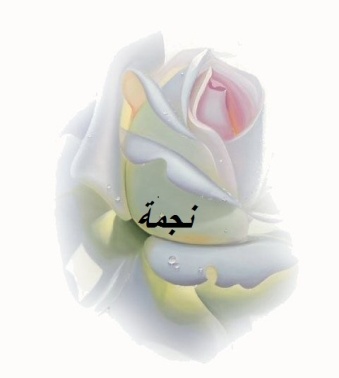 المستوى: السنة الأولى من التعليم المتوسط.المقطع التعلّمي:01 - الحياة العائليةالميـــــــــدان: انتاج المكتوب ( تعبير كتابي )المحتوىالمعـــرفي: السرد  المــــــــــــــــدة: ساعـــــــــــــــــــــــــــــــــــــــــــــــــــةالوسائل: الكتاب المقرر  ،السبو ر ة  الموارد المستهدفةالتقويمالوضعيات التعليمية والنشاطات المقترحةالمراحلاستخلاص الفكرة العامة الانطلاق من الوضعية التعلمية: نمرّ جميعنا بمواقف الوداع؛ حيث إنّنا لا بدّ وأن نودّع حبيباً أو صديقاً أو أخاً، ونصاب بعد هذا الوداع بالحزن الشديد، والشوق للقاء الأحبّة ولو حتى في الأحلاموداع هو موضوع نقاشنا اليوم : وداع  (عبد الحميد بن جلول).وضعية  الانطلاقالتدريب على الاصغاء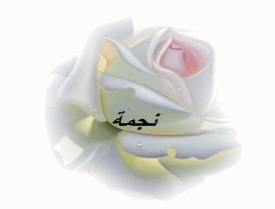 القدرة على تحديد الحالات النفسيةتعميق الفهمالاسترسال مشافهة باعتماد تقنية السردالتدرب على آداب الحوار استنتاج القيمة االتربويةتوجيهات   : 1 ( قراءة النص المنطوق من طرف الأستاذ وأثناء ذلك يجب المحافظة على التواصل البصري بينه وبين متعلميه، مع الاستعانة بالآداء والحس الحركي و القرائن اللغوية وغير اللغوية  ـ يهيء الأستاذ الظروف المثلى للاستماع ).الوضعية الجزئية الأولى :س_ كيف كانت حالة الجدة النفسية وهي تودع الغلام الشاب؟ج _ كانت الجدة باكية.س_ ماذا قذفت في وجهه؟ ولماذا ؟ ما رأيك في سلوكها هذا؟ج _ قذفت في وجهه الملح .س_ لماذا فكر الشاب في مغادرة عائلته؟ وهل كان مرغما؟كيف؟ج_ فكر الشاب في مغادرة عائلته بحثا عن عمل يضمن به مستقبله.ولم يكن مرغما على ذلك.س_  كيف كانت حالة ألأب وهو يودع ابنه ؟وهل شعر الابن بذلك ؟ج _ كان الأب قلقا حزينا .س  _  كيف استقبل الابن الصفير الذي سمعه،والدخان الأبيض ،والشرارات الحمراء ؟ج _ استقبل الابن الصفير الذي سمعه،والدخان الأبيض ،والشرارات الحمراء بألمس_ ماذا أثر في الشاب أكثر وهو يهم بركوب القاطرة؟.ج- دموع الأبس_ بماذا شبه الابن دمعتي أبيه لحظة الفراق؟ج_ شبه الابن دمعتي أبيه لحظة الفراق بجوهرتينالوضعية الجزئية الثانية الفكرة العامة :حزن أفراد الأسرة لحظة وداع ابنهم تلخيص مضمون النص شفويا الوضعية الجزئية الثالثةسافر أخيك إلى دولة أوربية ليعمل هناك ذهبت رفقة أسرتك لوداعه صف لحظات الوداع مبرزا الحالة النفسية لكل فرد من أفراد أسرتك وبين أثر الموقف على نفسيتك .يكلف الأستاذ المتعلمين بإنتاج الموضوع شفويا بلغة سليمة مستعينينن بما سجلوا من رؤوس أقلام حيث يدلي السامعون للعروض بآرائهم وتصويباتهم ، ويدافع العارضون عن ععروضهم بجرأة ._ يعقب الأستاذ على كل ما دار بين المتعلمين ، مؤيدا ومصوبا من حيث العارف  والمعلومات الوضعية الجزئية الرابعة القيمة التربوية المستخلصة من النصعندما تنظر إلى حياتك فإن أعظم حب هو حب العائلة وضعية بناء التعلمات                                               وضعية الختامالمراحــــــلالوضعيات التعليمية التعلّميــــــــةالتـــقويـــــــــــــــــــــــــــــــموضعية الانطلاقمراقبة التحضير:الانطلاق من وضعية تعلّمية :كثيرة هي المواقف الإنسانية النبيلة  التي تساهم في نشر المحبة والاحترام بين الناس سنتعرف على موقف العجوز رحمة مع مالك من خلال نص في كوخ العجوز رحمة.التشخيصي:يستذكر ، يتذكر....يستنتج....يميّـــــــــز...... وضعية البناءالوضعیة الجزئیة الأولى:أفهم النصّالقراءة الصامتة:دعوة التلاميذ إلى فتح الكتاب صفحة 12 و قراءة النص قراءة صامتة للفهم.مراقبة فهم النص:- أسئلة الفهمس _ أ .؟ج _ عن النبي ين تعيش العجوز رحمة  ؟ ج _ في كوخ  _ الكوخ : بَيْتٍ مِنْ قَصَبٍ أَوْ قَشٍّ أَوْ قَصْدِيرٍ وَغَيْرِهِ .س_ من ضيفها ومم كان يعاني؟ ج_ مالك وكان يعاني من جروح بليغة ج _ كيف تعاملت معه رحمة ؟ ج_ سهرت على راحته وعالجته .الفكرة العامة : يفهم المعنى العام للنص وضعيةبناءالتعلّمات قراءة نموذجية من الأستاذ ثم قراءة أحسن التلاميذ و أجودهم أداءً، ثم قراءات فردية من التلاجميذ فقرة فقرة يراعى فيها الأداء ، الاسترسال ، سلامة اللغة ، احترام علامات الوقف .المناقشة و التحليل و استخلاص المعطيات:الفقرة الأولى:{ من قولالكاتب:أخذت العجوز ... إلى قوله:  بلى  }قراءتها س _ ماذا فعلت العجوز بقصبة الحديد ؟  ج- حركت بها النارس _ عم سألت مالك؟ ج _ عن حالته الصحية س_ مم كان يعاني مالك؟ ج _ يعاني من جروح في ذراعيه اليسرى واليمنى س _ بم أخبر أليس العجوز ؟ ج أن تغلي الخيار وتظف جروح يده اليسرى س_ كيف أجابها مالك ؟ ج _ أجابها مالك باقتضاب   _ اقتضاب: ايجاز الفكرةالأساسية:تفقد العجوز لمالك وسؤالها عن صحتهالفقرة الثانية:{ من قولالكاتب:كان يشعر... إلى قوله:.فذاب. }قراءتها  س _ بم كان مالك يشعر   ؟ ج_ ببرودة تعتريه _ تعتريه :تصيبه وتستولي عليه  س _اذكر أعراض أخرى تعرض لها مالك ؟ ج جسمه يهتز وأسنانه تصطك   _ تصطك : تصفقس_ ماذا لاحظت العجوز  ؟ ج _ لاحظت العجوز اقشعراره _ اقشعرار : ارتعاش س_ بم أححست عندما وصعت يدها على جبينه ؟ ج _ وجدته يلتهب من شدة الحمى س_ بم وعدته ؟ ج _ بأنها ستعالجه وسيصح بإذن الله س_ ما هي  الوسائل التي استعملتها للتخيف من الحمى ؟ ج_ أزالت عنه الغطاء فتحت الباب _ أخذت حفنة من الثلج ووضعتها على جبينه س_ متى أحس مالك بقطرات الماء ؟ ج أحس بها وهو بين الهذيان والوعي  الهذيان : التكلم من غير وعي  الفكرةالأساسية:الثانية .تدهور صحة مالك ومسارعة الجدة رحمة لإسعافهالفقرة الثالثة:{ من قول الكاتب:ثم أخذت  ... إلى قولهضد التعفن}قراءتها س بم غسلت العجوز ذراع مالك  ؟  ج- بالماء الذي غلت فيه بذور الخيار  س_ عم سألته  ؟خ ألم اوجعك س _ هل شفي مالك ؟ ج _ نعمس_ مالعبارةالدالة على ذلك؟ عاد إلى وعيه_ ماذا قالت العجوز لمالك؟ الآن تستطيع أن تطمئن فالخيار أحسن مرهم ضد التعفن  الفكرةالأساسية:طارق يستعيد وعيه بفضل مساعدة رحمة لهالتكويني :يقرأ النص قراءة صامتةيفهم ما ورد فيه.يستنتج الفكرة العامة للنص.يتدخل المتعلم في النقاش يحلل .....يستخلص الأفكار الأساسية.يجرب .... الوضعیة الجزئیة الثانیة:- استخرج من النصّبعض الاضداد (اليسرى _ اليمنى  ) ، ( برودة _ حرارة ) ( الوعي _ الهذيان)* _ كان هو في جانب والعالم كله في جانب لا يرون ما يرى ولا يشعرون بما يشعر_ قوي العزيمة صلب الإيمان الوضعیة الجزئیة الثالثةّ :- استخرج القیم التي انطوى علیھا النص.* القیم التي انطوى علیھا النص ھي تربویة  إنسانية تمثلت في المسارعة لمساعدة الاخرين ولو بوسائل بسيطة قيمة تربوية غاية الحياة الإنسانية خدمة الآخرين والتعاطف معهم والرغبة في مساعدتهم يتوصل إلى مغزى النصوضعية ختاميةـــــــــــــــــــــــــــــــــــــــ.الوضعیة الجزئیة الرابعة:- ما النمط الغالب على النص؟ علل بذكر مؤشّراتھ مع التمثیل.* النمط الوصفي، ومن مؤشّراته توظیف النعوت، - لخّص مضمون النّصّ .یتلخّص مضمون النص في مسارعة الجدة رحمة لمساعدة ضيفها  مالك الذي يعاني من جروح في ذراعيه رغم فقرها استعملت ما في وسعها لإنقاذه وظلت تراقب حالته حتى استعاد وعيه 
الوضعیّة الجزئیّة الخامسة:استخرج من النص ما يدل على إنسانية رحمةاذكر بعض المواقف الانسانية التي تمر عليك في شريط حياتك اليومي.يستخرج يحلليستنتجأعرف قواعـد لغـتي- استخراج الشواهد من النص المقروء:الأمثلة :1جيء بمالك إلى كوخ العجوز رحمة وهو جريح 2-خاطبته سائلة عن حاله قالت يجب أن أغلي الخيار لتبديل ضمادة ذراعك .3=.یقرأ الأستاذ الأمثلة* یكل فّ تلمیذین أو ثلاثة بقراءتھاالتحلیل والمناقشة                :لاحظ المثال 1 استخر الضمير الوارد فيه ج – الضمير هو س_ من هو ؟ ج _ مالك                                                                                    س_ كيف عبرنا عن مالك ؟ ج _ بالضمير هو                                                      س_ هل مالك معرفة أم نكرة ؟ ج _ معرفة لأنه اسم علم  تعريف الضمير اسم معرفة  يستعمل في اللغة للدلالة على أشخاص بدلا من ذكر أسمائهماولا الضمائر البارزة  :نبقى مع المثال الأول لاحظ الضمير هو علام يدل ؟ على الغائب                       س_ اذكر بعض الضمائر التي تدل على الغائب ؟ ج _ هي _ هما _ هم _ هن                             س _ أردت أن تتكلم عن نفسك ما الضمير الذي تستعمله ؟ ج أنا      س_ ماذا نطلق على الضميرين أنا و نحن    ج _ ضمائر المتكلم_هل هناك ضمائر أخرى على غرار المتكلم و الغائب _ ضمائر المخاطب                  _ خاطبته سائلة عن حاله أين الضمير الذي استعملناه ؟ج  _ الها                              _  بم اتصلت الهاء ؟ ج _ بالفعل                                                              _ ماذا نسمي هذا النوع من الضمائر ج _ الضمائر المتصلة                               _ اذكر بعض الضمائر المتصلة     _   الهاء _ التاء _ النون  من خلال ما سبق إلى كم قسم تنقسم الضمائر البارزة                                           تنقسم الضمائر البارزة إلى قسمين يقرأ ويستنتجيحلل ويناقشالوضعية الختاميةوضعية بناءالتعلمات 
- اســــــتنتـاج
تنقسم الضمائر البارزة إلى قسمين                                                                       1 الضمائر المنفصلة : الضمير ما دل على متكلم أو مخاطب أو غائب وهو نوع من أنواع المعارف                                                                - ضمائر رفع منفصلة: هي:- للمتكلم المذكر والمؤنث:أنا ونحن- للمخاطب المذكر:أنت وأنتما وأنتم- للمخاطب المؤنث:أنتِ وأنتما وأنتنَّ- للغائب المذكر:هو وهما وهم- للغائب المؤنث:هي وهما وهنَّتنبيه:(نحن) تستعمل للجمع والمفرد الذي يعظم نفسه2- ضمائر نصب منفصلة: هي:- للمتكلم المذكر والمؤنث:إياي وإيانا- للمخاطب المذكر:إياكَ وإياكما وإياكم- للمخاطب المؤنث: إياكِ وإياكما وإياكنَّ- للغائب المذكر:إياه وإياهما وإياهم- للغائب المؤنث:إياها وإياهما وإياهنَّ2 _ الضمائر المتصلة تعريف الضمير المتصل:الضمير المتصل هو الذي لا يمكن النطق به على حدة بل هو يُنطق مع الكلمة الني اتصل بها.أنواع ضمائر المتصلة:1- ضمائر الرفع المتصلة: هي التاء وألف الاثنين وواو الجماعة ونون النسوة وياء المخاطبة وهذه الضمائر تتصل بالفعل فقط.2- ضمائر النصب والجر المتصلة: هي كاف المخاطبة وهاء الغائب وياء المتكلم وهذه الضمائر تتصل بالفعل والاسم والحرف.3- ضمير الرفع والنصب والجر المتصلة: هو (نا) وهذا الضمير يتصل بالفعل والاسم والحرف.ضمائر الرفع المتصلة (البارزة):1- التاء تتصل بالماضي فقط.   2- ياء المخاطبة تصل بالمضارع والأمر فقط.3- ألف الاثنين وواو الجماعة ونون النسوة تتصل بالماضي والمضارع والأمرتعريف الضمير المستتر:الضمير المستتر هو الذي ليست له صورة في اللفظ.مواضيع استتار الضمير جوازا:1- بعد الفعل الماضي المسند للغائب،مثال:اتلميد كتب كتب.بعد الفعل الماضي المسند إلى تاء التأيث الساكنة شرحت الأستاذة الدرس.2 3_ الفعل المضارع المبدوء بتاء التأنيث تبكي الفتاة 4 _ وبعد المضارع المبدوء بياء الغائب مثل الطفل يبكي.مواضيع استتار الضمير وجوبا:1- بعد كل فعل مضارع مبدوء بنون،مثال: نكافح.الفاعل مستتر (نحن)2- بعد كل فعل مضارع مبدوء بهمزة،مثال:أكافح.الفاعل مستتر (أنا)3- بعد كل فعل مضارع مبدوء بتاء للمخاطب،مثال:أنت تكافح.الفاعل مستتر (أنتَ)4- بعد كل فعل أمر موجه للمفرد المذكر،مثال:كافحْ.الفاعل مستتر (أنتَ) يسترجع معارفه ومكتسباته يرسخ ...يثبت...يوظف....يرسخ ...يثبت...يوظف....الوضعية الختاميةأوظف تعليماتي :                                                                             استخرج الضمائر وبين نوعها                                                                                    هي نوبة حمى لا تلبث أن تزول أن جراحك ليست بليغة أنت لن تخرج  من  بيت خالتك حتى تقوى وتشد                                                                                         أنجز تماريني في البيت 1و 2 ص21  المراحــــــلالوضعيات التعليمية التعلّميــــــــةالتـــقويـــــــــــــــــــــــــــــــموضعية الانطلاقمراقبة التحضير:الانطلاق من وضعية تعلّمية :عن ابي سعيد الخدري رضي الله عنه قال : قال رسول الله صلى الله عليه و سلم (( لا يكون لأحدكم ثلاث بنات فيحسن إليهن إلا دخل دخل الجنة))سنتناول اليوم نص ابنتي ص 22 التعريف بالشاعر. حمد الفائز القيرواني الطراز شاعر ومربي تونسي. ولد بالقيروان سنة 1902رعاه والده فعوض عنه يتم الأم وعمل على تعليمه القرآن في الكتاتيب وعلى تلقينه علومالعربية في جامع عقبة عندما كان فرعا لجامعة الزيتونةتوفي يوم 25 أوت أوان اصطيافه في مدينة المنستير سنة 1953 ودفن بالقيروان.التشخيصي:يستذكر ، يتذكر....يستنتج....يميّـــــــــز......وضعيةبناءالتعلّماتالوضعیة الجزئیة الأولى:أفهم النصّالقراءة الصامتة:دعوة التلاميذ إلى فتح الكتاب صفحة 21 و قراءة النص قراءة صامتة للفهم.مراقبة فهم النص:- عم يخبرنا الشاعر ؟  ج _ عن ابنته ماذا يصف لنا ؟ كيف تبدو نفسية الشاعر تجاه ابنته ؟ يصف لنا ابنته الكبرى  ما سبب فرحه ؟ _ التحاق ابنته الكبرى بالمدرسة   الفكرة العامة :  وصف الشاعر لابنته وهي تطلب العلم وبيان حبه لها .. يستخرج الفكرة العامةوضعيةبناءالتعلّمات قراءة نموذجية من الأستاذ ثم قراءة أحسن التلاميذ و أجودهم أداءً، ثم قراءات فردية من التلاميذ فقرة فقرة يراعى فيها الأداء ، الاسترسال ، سلامة اللغة ، احترام علامات الوقف .المناقشة و التحليل و استخلاص المعطيات:وضعيةبناءالتعلّمات الوحدة الأولى: تحديد الوحدة (( ابنتي الكبرى ... تصغي للعظات )) وقراءتها قراءات فردية سليمة.- المعجم والدلالة: الناشئات : الفتيات الصغيرات اللواتي يتربين .  تصغي : تستمع بإمعان .  العظات: النصائح والإرشادات .- الأسئلة: - إلى أين أرسل الأب ابنته ؟  ج إلى المدرسة س_ ما الذي تتلقاه هناك ؟  ج_ ما  يفيد النائات س_ حدد الأفعال التي تقوم بها في المدرسة بتأن وفهم لمعانيها ؟ج -  جلست بين يدي استاذها تكتب الدرس وتستمع للعظاتف: البنت تذهب إلى المدرسة تتعلم وتكتب وتصغي . الوحدة الثانية : تحديد الوحدة (( من 1 إلى 3  )) وقراءتها قراءات فردية سليمة.- المعجم والدلالة:      الهزار : طائر حسن التغريدة   القطاة  : وعٌ من اليمام يُؤْثِرُ الحياةَ في الصحراء ويتَّخذ أُفحوصَه في الأَرض ، ويطير جماعاتٍ ، ويقطع مسافاتٍ شاسعة ، - الأسئلة: س_ أين تقضي البنت هذه وقتها ؟ ج- في البيت و المكتب  س بم شبه الشاعر ابنته ؟ج _  بالهزار  و الزهرات  والقطاةف: البنت في البيت هزار وفي المكتب زهرة فواحة . الوحدة الثالثة : تحديد الوحدة ((4 إلى   ... 8)) وقراءتها قراءات فردية سليمة. الوحدة الثالثة : تحديد الوحدة (( 9 إلى 11 )) وقراءتها قراءات فردية سليمة.- المعجم والدلالة: اتعظي: انتصحي وخذي العبر المختلفة النبرات: عذب الصوت حين النطق بالكلمة - الأسئلة: بم نصح الشاعر ابنته ؟ ج_ أن تأخذ بالنصيحة و طلب العلم  بم شبه العلم ؟  ج _ بالحياة كيف أرادها أن تكون  ؟ ج_  شاعرة مثلهس_ بم أرادها أن تملأ بيتها؟ ج _ بالحبعم نهاها ؟ ج_ الا تسمع لحديث الجاهلات  ف: الاب ينصح ابنته بالمثابرة للنجاح مع الأخد بنصيحة أهل العلم  . الفكرة الرئيسية : قراءة النص قراءات فردية سليمة ما أمكن ذلك؛ بعد الدراسة التي تمت والفهم المتوصل إليه .- ف ر: {{ {الْمَالُ وَالْبَنُونَ زِينَةُ الْحَيَاةِ الدُّنْيَا وَالْبَاقِيَاتُ الصَّالِحَاتُ خَيْرٌ عِندَ رَبِّكَ ثَوَاباً وَخَيْرٌ أَمَلاً }الكهف46البناء الفني  النوع: ما نوع هذا النص؟ == هذا النص قصيدة من الشعر العمودي الذي يتركب من بيت فيه الصدر والعجز المتساويان . الأسلوب: -عم أخبرنا؟ وماذا وصف لنا ؟  مزج الشاعر بين الإخبار والوصف مما أضفى جمالا على النص. [أرسلتها, جلست, هي هزار, صوتها صوت عصفور] - أسلوب الخبر يستعمل لنقل معلومات إلى الغير- قد يؤكد بأداة أو أكثر تثبيتا له. التشبيه: - بم شبه الشاعر ابنته؟ {{ هزار – زهرة - القطاة }}: شبه الشاعر في الأخير خروج البنت القطاة في السير والـمـشـي بـثـبـات وقـصـد لـلـهـدف مـن دون تـردد أو اضـطـراب واسـتـعـمـل الأداة: [ مثل] .التكويني :يقرأ النص قراءة صامتةيفهم ما ورد فيه.يستنتج الفكرة العامة للنص.يتدخل المتعلم في النقاش يحلل .....يستخلص الأفكار الأساسية.يجرب ....وضعيةبناءالتعلّماتتأمل الابيات الثلاثة الآتية ابنتي الكبرى وقد أرسلتها*** تتلقى ما يفيد الناشئاتعذتها بالله من حسادها*** ومن الأعدا وشر النازعاتجلست بين يدي أستاذها*** تكتب الدرس وتصغي للعظاتالأسئلة: س _ هل تمثل هذه الأبيات النص كاملا  ؟ ج_ لا  كم عدد أبيات النص ؟  ج _ 11 ماذا تمثل هذه الأبيات الثلاثة بالنسبة للنص   ؟ ج_  جزءس_ بم أرادها أن تملأ بيتها؟ ج _ بالحبس _ كيف نسمي هذا الجزء ؟ ج_ مقطوعة أو القطعة الشعرية الاستنتاج القطعة الشعرية هي ما كانت أبياتها من ثلاثة إلى ستةالقصيدة الشعرية تتكون من سبعة أبيات فأكثر يحلل .....تقويم تحصيلي استخرج تشبيها من القصيدة واشرحهاحفظ القطعة الأخيرة من 8 الى 11التقويمالوضعيات التعليمية والنشاطات المقترحةالمراحليقرأ السند ويفهمه الانطلاق من الوضعية التعلمية للكتابة أساليب عدّة، تكون لدى الكاتب كالأدوات بين يديه؛ حيث يختار الأداة التي تناسب ما يطمح لإظهاره، والأمثل لإظهار أفكاره، وما يجوب في داخله وما يعتريه من شعور، والأسلوب الذي نريد الحديث عنه هو أسلوب السرد.
السند   تأثر رامي لكلام أم سعيد وتوجه مسرعا إلى أمه ، ولكنه حين وصل وجد أن أمه قد أسلمت الروح إلى بارئها ، وكانت تحمل ورقة كتبت عليها ( سامحتك ياولدي العزيز ) فأجهش بالبكاء وعاش بقية حياته مع زوجته في بيت والدته الريفي نادما على ما فعله ،  يتذكر والدته الحنون ويدعو الله أن يسكنها فسيح جنانه وضعية  الانطلاقيتعرّف السرد المناقشة والتحليل  _ قراءة السند من طرف الأستاذ. _ قراءات بعض التلاميذس_  ما هي أهم الأحداث الواردة في هذه القصة  ؟ ج _ وتوجه مسرعا إلى أمه _. وجد أن أمه قد أسلمت الروح إلى بارئها ، فأجهش بالبكاء وعاش بقية حياته مع زوجته في بيت والدتهس – كيف وردت هذه الأحداث ؟ج _  وردت متسلسلة السرد:  هو نقل جزئيات الأحداث في تتابع و انتظام بتوظيف الجمل الفعلية و الربط بينها بواسطة ألفاظ التفسير            و حروف العطف وضعية بناء التعلماتانتاج نص سرديا معتمدا على التقنية المدروسةتدريب نمذجي التعليمة :  اسرد في فقرة الأعمال التي تقوم بها كل صباح قبل التحاقك بالمتوسطة  وضعية الختام